SANYS Weekly Event Update 10/13/2020And here’s what you might have missed last week of 10/05Important Voting DeadlineThe early voting period runs from Saturday, October 24, 2020 to Sunday, November 1, 2020 – Check with your local board of elections for locations and times Last day to apply for an Absentee Ballot:  October 27th (Oct 16th recommended due to mail)Right of the Week – Gwen Squire, People Inc.Right # 1 which states: The right to Participate in developing a life plan which includes Person Centered Planning that addresses the person’s preferences, capabilities and capacities that translate into a Staff Action Plan that states outcomes and the specified time to Achieve them. Marilyn choose this right because along with developing a life plan comes Freedom of Speech for all individuals who receive services whether in a Certified setting or not. This is important for all people that help us in our daily lives and what we need to achieve our goals and needs.Wellness Quote of the week brought to you today by Shameka Andrews:“It is not our differences that divide us. It is our inability to recognize, accept, and celebrate those differences.”― Audre LordeSong of the week from the Staying Connect Advocacy/Wellness Meeting on this past Wednesday Respect - Aretha Franklin https://youtu.be/SAI_Nv3qWtoLast Friday’s Open Mic we talked about Mental Health Stigma Awareness Day, among lots of other things:https://letstalkstigma.org/Carl Shallowhorn: https://youtu.be/Mal4wFob3R8Jenna: https://youtu.be/u2XwNJTy58MI’m Still Standing - Elton John https://youtu.be/QHMoeH2xtxIHere is what’s coming up Mark Your CalendarWays to Vote in NYS, Best Practices, and How to Report Accessibility Barriers Tuesday, October 13 @ 1PMhttps://zoom.us/j/97621225258Friday, October 23 @ 10AMhttps://zoom.us/j/96409985919Tuesday October 13th 11am -12pm Communication is Key Chat Hosted by the Center for Self-Advocacy. Join Zoom Meetinghttps://us02web.zoom.us/j/632063927Meeting ID: 632 063 927Password: 12344One tap mobile+16468769923,,632063927#,,,,0#,,12344# US (New York)Wednesday October 14th Staying Connected: Voting Rights with Helen Hellmuth from Disability Rights NY  Zoom Link:  https://us02web.zoom.us/j/88433136961Meeting ID: 884 3313 6961 Call in: 1-929-205-60994:30-5:30pm Tea Time hosted by People Inc.https://us02web.zoom.us/j/7163227070Meeting ID 716 322 7070Password on request to rbanner@people-inc.orgThursday October 15th 11am -12pm Communication is Key Chat Hosted by the Center for Self-Advocacyhttps://us02web.zoom.us/j/632063927Meeting ID: 632 063 927Password: 12344One tap mobile+16468769923,,632063927#,,,,0#,,12344# 1pm-2pm SARTAC National Self-advocacy Call https://zoom.us/j/324815633Or call 1-929-436-2866 Meeting ID: 324 815 633Friday October 16th  10-11am Coffee Hour hosted by People Inc.https://us02web.zoom.us/j/7163227070Meeting ID 716 322 7070Password on request to rbanner@people-inc.org1pm -3pm Staying Connected Open Mic Support Group. Here is the info to join:https://us02web.zoom.us/j/84144965654 Call in: 1-929-205-6099 Meeting ID: 841 4496 5654One touch call in:  +19292056099,,84144965654# 4:30pm -5:30pm Happy Hour Friday hosted by People Inc.Chat ID 716 322 7070Password on request to  rbanner@people-inc.orgSaturday October 17h   1-2pm Saturday Chat with Gwen hosted by People Inc.Chat ID 716 322 7070Password on request to  gsquire@people-inc.org 7:30-9:30  DJ Joe Zoom Party  https://zoom.us/j/98074946684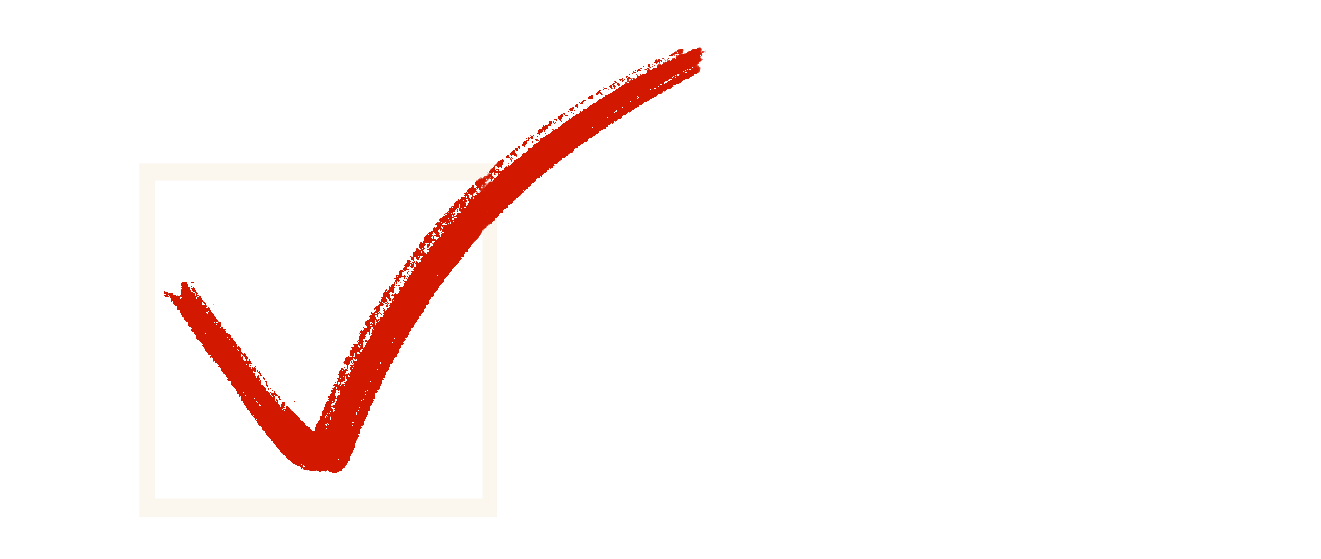 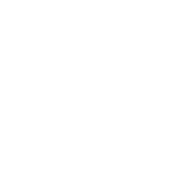 